Publicado en Murcia el 03/07/2018 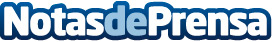 149 insolventes se acogen a la Ley de la Segunda Oportunidad en MurciaEl 86,5% de estos casos los ha tramitado Repara tu Deuda, obteniendo el 100% de éxito en todos los caso de cancelación de deudaDatos de contacto:David Guerrero655956735Nota de prensa publicada en: https://www.notasdeprensa.es/149-insolventes-se-acogen-a-la-ley-de-la Categorias: Murcia http://www.notasdeprensa.es